Отчет О результатах самообследования деятельностимуниципального бюджетного дошкольного образовательного учреждения «Детский сад № 57 «Никитка» города Белово»за 2017 год.Структура отчета о результатах самообследованияПОКАЗАТЕЛИ ДЕЯТЕЛЬНОСТИ, ПОДЛЕЖАЩИЕ САМООБСЛЕДОВАНИЮ МБДОУ детского сада № 57 города БеловоДанные анализа приведены по состоянию на 29.12.2017 год.Аналитическая часть отчета по самообследованию МБДОУ детского сада № 57 города Белово за 2017 год     Раздел 1.  Общие сведения Муниципальное бюджетное дошкольное образовательное учреждение «Детский сад № 57 «Никитка» города Белово» (далее Учреждение) функционирует с 11 ноября 2011 г. Тип Учреждения – бюджетное. Вид Учреждения – муниципальное. Учредителем  является муниципальное образование  Беловский  городской округ.  Функции и полномочия Учредителя Учреждения осуществляет Управление образования Администрации Беловского городского округа.   Юридический адрес :  652614, Кемеровская обл., г.Белово, пгт. Грамотеино ул. Лесная 1 г.Почтовый адрес:  652614, Кемеровская обл., г.Белово, пгт. Грамотеино ул. Лесная 1г.Телефон/факс: (8384-52) 9-61-37,e-mail: nikitka.11@bk.ru сайт: www.dou57.edubel.ruЗаведующий: Кладчихина Наталья Константиновна.Старший воспитатель: Любушкина Вероника Анатольевна.Зам. заведующего по АХР: Веселкова Ирина Леонидовна. Режим работы Учреждения: понедельник-пятница с 07.00 до 19.00, кроме выходных (суббота, воскресенье) и государственных праздничных дней. Проектная мощность Учреждения - 6 групп.Структура, количество и наполняемость групп: основной структурной единицей Учреждения является группа детей дошкольного возраста. Согласно Уставу и СанПиН наполняемость в группах соответствует установленным нормам. Укомплектованность учреждения детьми в  соответствии с Муниципальным заданием по проектной мощности соответствует фактической наполняемости. На конец 2017 года в Учреждении функционировало 6 групп дошкольного возраста общеразвивающей направленности от 1.5 до 7 лет.Комплектование воспитанников по группам и по возрастуРаздел 	2. 	Организационное-правовое 	обеспечение 	деятельности образовательного учреждения В своей деятельности Учреждение руководствуется следующими нормативными документами:  Устав – утвержден  Приказом Управления образования Администрации Беловского городского округа 10.02.2017 г. за № 48; Лицензия  на осуществление образовательной деятельности  № 12702 выдана 28.05.2012г. серия А № 0002469; МБДОУ детский сад № 57  города Белово осуществляет свою деятельность в соответствии с локальными нормативными актами: Положение об оплате трудаПоложение о стимулирующих выплатахПоложение о компенсационных выплатахКодекс профессиональной этики педагогических работниковПравила внутреннего трудового распорядкаПравила внутреннего распорядка воспитанниковПоложение о публичном докладеПоложение о самообследованииПоложение об урегулировании споров между участниками образовательных отношенийПоложение о кабинетахПоложение о календарном планированииПоложение о комиссии по комплектованию воспитанниковПоложение о комиссии по охране трудаПоложение о контрольной деятельностиПоложение о педагогическом советеПоложение о порядке формирования личных дел воспитанниковПоложение о порядке формирования личных дел работниковПоложение о привлечении внебюджетных средствПоложение о родительском собранииПоложение об общем собранииПоложение об Управляющем советеПравила приема воспитанников на обучение по образовательным программам, их перевода и отчисленияПоложение о языке образованияПоложение о формах получения образования и формах обученияПорядок оформления возникновения, приостановления и прекращения отношений между образовательным учреждением и родителями воспитанниковПоложение об обработке и защите персональных данныхПоложение об информационной открытостиПоложение о порядке доступа педагогических работников к информационно-телекоммуникационным сетям и базам данных, учебным и методическим материалам, материально-техническим средствамПоложение о порядке регламентации бесплатного пользования педагогическими работниками образовательными, методическими и научными услугамиПоложение о развивающей предметно-пространственной средеВывод: муниципальное бюджетное дошкольное образовательное учреждение «Детский сад № 57 «Никитка» города Белово» функционирует в соответствии с нормативными документами в сфере образования Российской Федерации.  Раздел 3. Сведения о зданиях и помещениях для введения образовательной деятельности и ресурсном обеспечении образовательного процесса     Ведение образовательной деятельности в Учреждении осуществляется на основании свидетельства о государственной регистрации права Вид права – оперативное управление.Объект права: Здание детского сада, назначение: нежилое здание, количество этажей – 3 (в т.ч. подземных этажей -1), общая площадь 1181,8 кв.м.. Площадь помещений, в которых осуществляется образовательная деятельность, включая кабинеты специалистов, музыкальные и спортивный залы составляет – 351,8 кв.м;  Площадь игровых участков составляет 1126 кв.м ;  	Учебно-игровая площадь на одного ребенка (включая  площадь помещений для организации дополнительных видов деятельности воспитанников) составляет  2.2 кв.м.   В  МБДОУ детский сад № 57 города Белово имеется:  музыкально - спортивный  зал,методический кабинет, медицинский блок ( изолятор,  кабинет медработника).Кабинеты полностью оснащены техническими средствами, наглядными пособиями, программно-методическим обеспечением.Детский сад имеет современную информационно-техническую базу: стационарный  компьютер – 3 шт., ноутбук – 1 шт.,  принтер – 3 шт.,   мультимедийное оборудование: проекционный экран с  мультимедийным проектором, ламинатор, брошуратор, аудиосистема, магнитофоны – 5 шт. телевизоры- 2 шт. Педагогический персонал имеет свободный доступ к сети Интернет, что позволяет использовать всю информационную базу Интернет-ресурсов в образовательном процессе.  На территории ДОУ имеются игровые площадки, спортивная площадка (состоящая из министадиона и зоны для развития основных видов движения со стационарным оборудованием для спортивных игр). Участки прилегающей территории закреплены за группами по возрастам (6 шт.). Во всех возрастных группах в достаточном  количестве  выносное оборудование для развития двигательной активности детей и проведения спортивных игр на участках. Организация среды на территории Учреждения обеспечивает экологическое воспитание и образование детей (размещены цветники, клумбы). На всех участках имеются зеленые насаждения, разбиты цветники, садово-декоративные конструкции, игровое оборудование, песочницы в соответствии с возрастом и требованиями СанПиН.Детский сад отвечает всем гигиеническим и санитарным требованиям: требования к условиям и режиму воспитания и обучения детей  в Учреждении выполняются; санитарно-гигиеническое состояние, температурный и световой режим соответствует требованиям СанПиН. Здание снабжено системой центрального отопления, вентиляцией, водопроводом и канализацией. Все эксплуатационное оборудование ДОУ находится в исправном, рабочем состоянии.        Группы полностью оснащены детской мебелью в соответствии с возрастом воспитанников и требованиям СанПиН. Имеются 	материалы 	и 	оборудование для поддержания санитарного состояния групп. Оснащение 	развивающей предметно-пространственной среды соответствует возрасту детей и ФГОС ДО.  МБДОУ детский сад № 57 города Белово  расположен в микрорайоне, где уже сформирована определённая инфраструктура, способствующая развитию Учреждения. В непосредственной близости от  Учреждения расположены: МБДОУ № 31  МБОУ ООШ №23КЦ Грамотеинский Грамотеинский, спортивный комплексЭти учреждения находятся достаточно близко, что позволяет педагогическому коллективу создавать максимально благоприятные условия для  взаимодействия с ними и организовывать для воспитанников экскурсии, совместные мероприятия, физкультурно-оздоровительную работу с детьми ДОУ.  В соответствии со статьей 29 закона РФ «Об образовании» Учреждение  имеет свой сайт на образовательном портале города Белово. Создание сайта способствует:Увеличению числа потенциальных и действительных клиентов, которые могут и хотят познакомиться с работой дошкольного учреждения.Информирование интернет аудитории об устройстве и деятельности дошкольного учреждения, что улучшает его восприятие в глазах населения.Предоставлению достоверной информации из первоисточника средствами массовой информации, что указывает на открытость учреждения.Опубликование справочной, ознакомительной и аналитической информации в виде публичного доклада по образовательной деятельности дошкольного учреждения и тем самым укрепляет доверие к нему.Вывод:  Для ведения образовательной деятельности в МБДОУ детский сад № 57  города Белово созданы все условия: Развивающая предметно-пространственная среда соответствует возрасту воспитанников и  способствует их всестороннему развитию. Соответствует основным принципам ФГОС ДО: содержательно-насыщенная, трансформируемая, полифункциональная, вариативная, доступная и безопасная (соответствуют требованиям безопасности и надежности при использовании согласно действующему  Постановление Главного государственного санитарного врача РФ от 15.05.2013 № 26 «Об утверждении СанПиН 2.4.1.3049-13 «Санитарно-эпидемиологические требования к устройству, содержанию и организации режима работы дошкольных образовательных организаций»); Внедрение ИКТ- технологий в образовательный процесс позволил качественно улучшить преподносимый материал, разнообразить формы и методы работы с  воспитанниками и родителями. Раздел 	4.	Структура 	управления 	образовательным 	учреждением.		4.1. Система управления       Управление МБДОУ детский сад № 57 города Белово осуществляется в соответствии с законодательством Российской Федерации, Кемеровской области и Уставом Учреждения.   Учредителем является муниципальное образование Беловский городской округ. Учреждение  находится в ведении управления образования Администрации Беловского городского округа. Управление осуществляется на основе сочетания принципов единоначалия и коллегиальности. Единоличным исполнительным органом Учреждения является заведующий, который осуществляет текущее руководство деятельности.  Структура, порядок формирования, срок полномочий и компетенция органов управления Учреждения, порядок принятия ими решения устанавливается уставом Учреждения в соответствии с законодательством Российской Федерации.          Учреждение самостоятельно в формировании своей структуры. Имеет в своей структуре различные структурные подразделения, обеспечивающие осуществление образовательной деятельности с учетом уровня, вида и реализуемой образовательной программы, формы обучения и режима пребывания воспитанников. 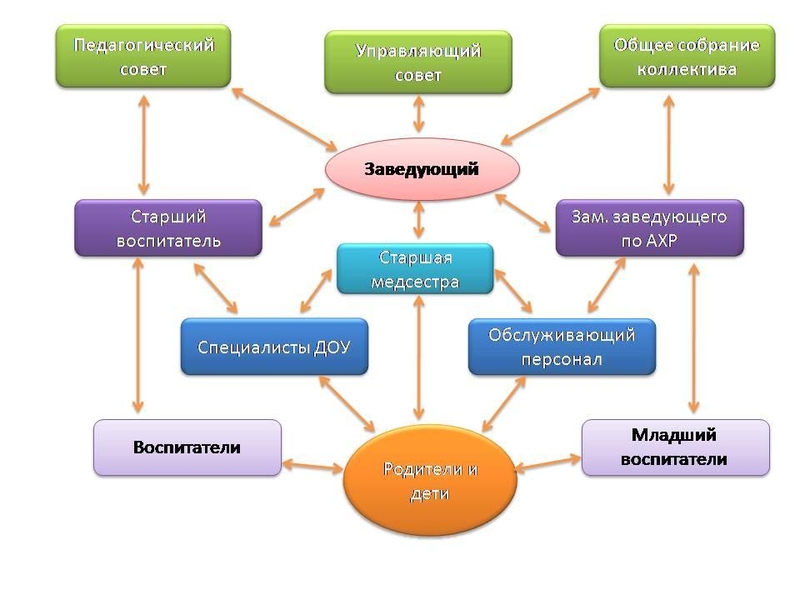 Управляющая 	система 	состоит 	из 	двух 	структур: 1структура – коллегиальное  управление: Педагогический совет; Общее собрание трудового коллектива; Управляющий совет     2 структура – административное управление, которое имеет линейную      структуру: 1 уровень управления  – заведующий Учреждения Управленческая деятельность заведующего обеспечиваетматериальные, организационные;правовые;социально-психологические условия для реализации функции управления образовательным процессом в ДОУ.Объект управления заведующий - весь коллектив.2 уровень управления – старший воспитатель, старшая медсестра, заместитель заведующего по АХР. Объект их управления – часть коллектива согласно функциональным обязанностям (педагогический персонал, учебно-вспомогательный персонал, обслуживающий персонал).Объект управления управленцев второго уровня – часть коллектива согласно функциональным обязанностям. 3 уровень управления - осуществляется воспитателями, специалистами, обслуживающим персоналом.Объект управления – дети и родители.               Таким образом, в Учреждении реализуется  возможность  участия  в  управлении   всех  участников  образовательного  процесса.  Заведующий детским садом занимает место координатора стратегических направлений.    В детском саду функционирует  Первичная профсоюзная организация.    Деятельность структурных подразделений в МБДОУ детский сад № 57 города Белово осуществляется на основании локальных нормативных документов, не противоречащих требованиям законодательства РФ.4.2. Сведения о педагогических работниках МБДОУ детский сад № 57 города Белово укомплектован педагогическими кадрами на 100%.  Комплектование кадрами в дошкольном учреждении строится в соответствии со штатным расписанием.	Кадровый потенциал является наиболее важным ресурсом, позволяющим обеспечивать высокое качество образования. Администрация ДОУ уделяет внимание созданию благоприятных условий для поддержки и профессионального развития своих педагогов, наиболее полному раскрытию их творческих возможностей.  	Воспитательно-образовательный процесс в детском саду осуществляет трудоспособный, эмоционально – увлеченный, творческий коллектив, который состоит из педагогов, из них:старший воспитатель – 1, музыкальный руководитель – 1, воспитатели – 12 человека.Сведения о педагогических кадрах МБДОУ детского сада № 57  города Беловоза 2017 год.Возрастной состав педагогического коллектива:20-30 лет – 1 человек30-40 лет – 8 человек40-50 лет – 5 человекСвыше 50 лет – 0 человекаРасстановка кадров по группам проведена с учетом их опыта работы, теоретической подготовки и педагогического мастерства.Педагоги объединяют свои усилия с усилиями узких специалистов дошкольного учреждения, направленными на наиболее полную реализацию намеченных задач по воспитанию и развитию детей, объективно оценивают свою деятельность, учатся находить творческие приемы в работе коллег и адаптируют их опыт, преобразуют предметно-развивающую образовательную среду групп, осваивают инновационные педагогические технологии, стремятся к созданию в дошкольном учреждении единого пространства общения детей, родителей, педагогов.Вывод:   В ДОУ создана структура управления в соответствии с целями и содержанием работы Учреждения. Управление осуществляется на аналитическом уровне. МБДОУ детский сад № 57 города Белово укомплектовано кадрами на 100%.  Ежегодно повышается образовательный и квалификационный уровень педагогов. Раздел 5. Содержание реализуемых программ   5.1. Реализация ООП МБДОУ детский сад № 57 города Белово  Образовательный процесс в Учреждении  осуществляется в соответствии основной образовательной программой дошкольного образования, разработанной на основе ФГОС ДО с учётом примерной основной образовательной программы дошкольного образования «От рождения до школы» под редакцией Н.Е. Вераксы, Т.С. Комаровой, М. А. Васильевой и с использованием парциальных программ и технологий: Л. В. Куцакова «Конструирование и художественный труд в детском саду». Программа и методические  рекомендации В.В. Гербова «Развитие речи в детском саду». Программа и методические рекомендации.Т. С. Комарова «Изобразительная деятельность в детском саду с детьми 2-7 лет». Программа и методические рекомендации.         В.П. Новикова «Математика в детском саду».         Л.И. Пензулаева. «Физкультурные занятия в детском саду».Л.И.Пензулаева «Оздоровительная гимнастика для детей дошкольного возраста»Н. А. Рыжова «Наш дом – природа»О.П.Радынова  «Музыкальные шедевры» Чеменева А.А., Столмакова Т.В. «Система обучения плаванию детей дошкольного возраста».Приложениями к ООП являются:  Приложение 1. Рабочая программа музыкального руководителя.Приложение 2. Тематический план МБДОУ детский сад № 57 города Белово  Приложение 3. Учебный план.Приложение 7.  Календарный учебный график.  Основная образовательная программа реализуется в соответствии с учебным планом МБДОУ детский сад № 57 города Белово, календарным учебным графиком и годовым планом работы Учреждения.  Вывод: Деятельность    ДОУ организована в соответствии с разработанными и утверждёнными программами и планами.  Все программы и планы взаимосвязаны и составляют целостную систему, которая позволяет организовать эффективную работу по решению годовых задач: В Учреждении проводятся методические мероприятия различного уровня; Педагоги принимают активное участие в городских мероприятиях; Коллектив занимается инновационной деятельностью; Педагоги и воспитанники принимают активное участие в конкурсном движении на различных уровнях; Передовой педагогический опыт коллектива распространяется через публикации, выступления, размещение материала на персональных сайтах. 5.2. Результаты освоения ООП Образовательный процесс дошкольного учреждения строился на основании учебного плана и с учетом федерального государственного образовательного стандарта, что предполагает распределение знаний по образовательным областям: социально-коммуникативное развитие, речевое развитие, физическое развитие, художественно-эстетическое развитие и познавательное развитие. Воспитатели и специалисты в течение учебного года проводили непосредственно-образовательную деятельность, беседы, наблюдения, индивидуальную работу, разнообразные игры и упражнения, праздники и развлечения и т.п.Для улучшения воспитательно-образовательной работы в группах созданы необходимые условия: предметно-развивающая среда постоянно пополняется в соответствии с возрастом и возможностями детей, учебные пособия и дидактический материал подбираются в соответствии с требованиями программы, составляется ежедневное календарное планирование, учитываются возможности, интересы, потребности каждого ребенка.В дошкольном учреждении созданы оптимальные условия для развития индивидуальных, творческих способностей детей, математических представлений, для ознакомления детей с физическими свойствами предметов и явлений, многообразием растительного и животного мира, явлениями общественной жизни страны и родного города.Созданы условия для социально-личностного развития дошкольников: адаптации, комфортного пребывания детей в учреждении, положительного отношения ребенка к себе, другим людям, окружающему миру и коммуникативной социальной компетентности детей.Так же созданы оптимальные условия для художественно – эстетического развития детей, театрализованной деятельности. Создано предметно-развивающее пространство во всех возрастных группах, которое соответствует эстетическим, методическим и гигиеническим требованиям.  Усвоение детьми программного материала проанализировано с помощью мониторинга образовательного процесса. Цель: определить степень освоения ребенком основной общеобразовательной программы МБДОУ детского сада № 57 города Белово  и влияние образовательного процесса, организуемого в дошкольном учреждении, на развитие ребенка, а также своевременная корректировка и оптимизация форм и методов образовательной работы.Мониторинг проводится два раза в год (сентябрь и апрель).  Мониторинг образовательного процесса проводится педагогами, ведущими образовательную деятельность с детьми. Он основывается на анализе достижения детьми промежуточных результатов, которые описаны в каждом разделе образовательной программы. Мониторинг образовательного процесса на конец учебного годаВ таблице прослеживается высокий уровень результатов освоения основной образовательной программы по всем образовательным областям. Это обусловлено тем, что педагоги постоянно повышают свой профессиональный уровень: своевременно посещают курсы повышения квалификации, занимаются самообразованием, принимают активное участие в подготовке и проведении семинаров-практикумов, консультациях. Из результатов освоения основной общеобразовательной программы можно сделать вывод о том, что программа освоена детьми на 83% (высокий, средний уровень). Однако, следует уделить большее внимание областям: физическое и художественно-эстетическое развитие. В целях повышения уровня выполнения программы в следующем учебном году намечено большее внимание уделить именно этим образовательным областям.Анализ полученных результатов позволяют говорить о хорошем уровне освоения программных задач. Дальнейшее повышение качества образования в дошкольном учреждении ориентировано на повышение уровня педагогической компетентности педагогического коллектива в области новых методических разработок по реализации ООП. Вывод:  Работа, проводимая ДОУ по повышению качественных и количественных показателей в этом учебном году, была эффективной. Воспитанники, в большинстве своём, показывают высокий уровень освоения основной образовательной программы. воспитанников, выпущенных в школу Высоко оценена подготовка детей к обучению в школе со стороны педагогов МБОУ ООШ № 23 и МБОУ СОШ № 37, которые традиционно посетили открытые занятия в подготовительных группах в мае месяце. Раздел 6. Сохранение и укрепление здоровья воспитанников         Организация работы в данном направление осуществляется в соответствии с  Годовым планом работы детского сада и Приложения к плану («План мероприятий по сохранению и укреплению здоровья воспитанников и обеспечения безопасной жизнедеятельности»).          В течение года продолжалась работа по сохранению и  укреплению здоровья детей: профилактические прививки; витаминизация блюд; употребление в пищу продуктов, содержащих фитонциды (чеснок и лука); кварцевание всех возрастных групп согласно графику.  	Большое внимание  уделялось организации режимных процессов в течение дня в разных возрастных группах, для этого со стороны администрации и методической службы проводился систематический и персональный контроль в целях  своевременного устранения и  оказания оперативной помощи воспитателям испытывающим затруднение в решении различных проблем. На совещаниях при заведующем рассматривались такие вопросы как: выполнение натуральных норм питания воспитанников, санитарное состояние помещений, соответствие мебели возрасту воспитанников, организация и проведение занятий и др. старшей медицинской сестрой регулярно проводится мониторинг общей и моторной плотности  физкультурных занятий.     	В результате проводимой работы дети всех возрастных групп хорошо усвоили     навыки самообслуживания и взаимопомощи, культуры поведения, личной гигиены. Для повышения педагогической культуры родителей оформлены памятки по закаливанию, имеются памятки по профилактике ОРЗ и других  вирусных инфекций.       В течение учебного года при взаимодействии инструктора по физической культуре и воспитателей реализовывался комплекс средств организации двигательной деятельности детей: проведение образовательной деятельности; прогулки, утренний приём детей на улице; утренняя гимнастика; гимнастика после дневного сна; закаливающие процедуры: облегченная одежда для детей (при соответствующей температуре), мытье рук,  двигательная активность на прогулке, длительное пребывание детей на воздухе; дыхательная, пальчиковая, зрительная  гимнастики; физкультурные досуги, развлечения  и праздники. Состояние здоровья детей наблюдается с момента прихода ребенка в Учреждение и до поступления его в школу. Ведутся индивидуальные карты физического развития и здоровья воспитанников. Все это позволяет учитывать индивидуальные особенности детей и состояние их здоровья при ведении образовательной деятельности.На базе детского сада проводилась профилактические осмотры врачей, с целью раннего выявления и профилактике заболеваний у детей. Старшей медицинской сестрой систематически ведется журнал учета здоровья детей, проводится санитарно-просветительская работа с сотрудниками, осуществляется контроль за организацией закаливающих мероприятий, ежемесячно проводится анализ заболеваемости детей и т.д.   Организация питания.Организация питания в Учреждении поставлена на должном уровне. Детский сад обеспечивает сбалансированное питание детей в соответствии с возрастом и временем пребывания в Учреждении по нормам. В Учреждении организовано 5-ти разовое питание на основе примерного десятидневного меню. В меню представлены разнообразные блюда.     Организована и работает бракеражная комиссия по оценке качества питания воспитанников.      При поставке продуктов строго отслеживается наличие сертификатов качества.     В Учреждении имеется вся необходимая документация по организации детского питания. На пищеблоке имеется бракеражный журнал готовой продукции, журнал здоровья. На каждый день пишется меню-раскладка.        Сравнительный анализ адаптации к Учреждению проводился на основе систематического наблюдения за самочувствием и развитием вновь поступивших детей. На каждого ребёнка раннего возраста заполняется адаптационный лист. Итоги адаптации каждого малыша рассматривались на медико-педагогических совещаниях, где обсуждались причины  протекания адаптации в тяжёлой форме и находились пути  улучшения периода адаптации к Учреждению. Организация работы по адаптации ведётся в соответствии с «Программой  адаптации детей младшего дошкольного возраста и их родителей к ДОУ». Вывод: организованная система работы оказывает эффективное воздействие на развитие личности воспитанников:  комплексная система сохранения и укрепления здоровья воспитанников позволила улучшить состояние здоровья детей: добиться уменьшения функциональных отклонений, улучшить физическое развитие. Следует продолжать работу по снижению заболеваемости детей и в следующем году, продолжить взаимодействие с семьями воспитанников по формированию у детей потребности здорового образа жизни. Необходимо спланировать мероприятия здоровьесберегающей направленности в воспитательно-образовательном процессе как система мер по профилактике и устранению причин заболеваемости, реализовывать эти мероприятия в режиме дня.  Воспитанники обеспечены полноценным сбалансированным питанием. Правильно организованное питание в значительной мере гарантирует нормальный рост и развитие детского организма и создает оптимальное условие для нервно-психического и умственного развития ребенкаРаздел 7.  Работа с семьями воспитанниковРабота с родителями воспитанников дошкольного учреждения велась на протяжении всего учебного года. Специалистами и воспитателями всех возрастных групп дошкольного учреждения в начале учебного года составлены перспективные планы работы с родителями. В течение года проходили родительские собрания, систематически оформлялись тематические выставки, проводились творческие конкурсы детско-родительских работ, в групповых помещениях оформлялись стенды для родителей с актуальной информацией, тематические папки, проводились консультации, индивидуальные беседы.Также в течение года использовались следующие формы работы с родителями:- анкетирование родителей;- размещение информации на сайте дошкольного учреждения;- открытые занятия;- привлечение родителей к участию в совместных с детьми конкурсах, соревнованиях, выставках;- проведение индивидуальных и групповых бесед, консультаций, собраний;- направление родителей к специалистам для получения консультаций и необходимой помощи.Все это позволяет вовлекать родителей в процесс воспитания детей согласно задачам дошкольного учреждения и добиваться того, что родители стали больше интересоваться достижениями своих детей, принимать участие в жизни детского сада.Администрацией и специалистами составлен график приема посетителей для знакомства с дошкольным учреждением, получением информации по работе дошкольного учреждения, условиям приема и образовательным услугам. Кроме этого на странице сайта дошкольного учреждения (Образовательный портал города Белово) имеется «Обратная связь», где так же можно получить ответы на вопросы.  В течение 2017 учебного года проводилось анкетирование родителей 1 раз в полугодие (осень, весна) с целью выявления удовлетворенности работой дошкольного учреждения, уровнем образовательных услуг, потребностью в дополнительном образовании детей. Результаты анкетирования показали, что 97% родителей полностью удовлетворены работой дошкольного учреждения, педагогическим коллективом и работой администрации. Работа всего педагогического коллектива дошкольного учреждения получила высокую оценку родительской общественности. Родители доверяю педагогам, консультируются по вопросам воспитания детей, принимают активное участие в жизни группы и всего детского сада.Контингент воспитанников дошкольного учреждения разнороден. Изучение семейной микросреды воспитанников позволяет дифференцированно подходить к работе с семьей, выстраивая ее в различных направлениях: укрепление здоровья детей, создание единого образовательного пространства, защита прав ребенка, повышение родительской компетентности в вопросах воспитания, формирование личности ребенка и индивидуальная воспитательная работа, организация досугов, детских праздников и спортивных мероприятий совместно с родителями.Работа  с социальными партнерами Успешная социализация воспитанников во многом зависит от организации социального партнёрства детского сада и других организаций.  МБДОУ детский сад № 57 города Белово взаимодействует и сотрудничает с: Детской поликлиникой № 3, где дети проходят диспансеризацию.МОУ ООШ № 23 города Белово; куда дети ходят на экскурсии, знакомятся с учителями, посещают организованные учениками мероприятия и др.; педагоги показывают открытые урокиИнформационно-методический центр города Белово через центры повышения квалификации позволяет  повышать качество образования педагогов через работу методических объединений.Выездные театральные студии - просмотры театральных представлений, участие в игровых программах. МБУДО «Дворец творчества детей и молодёжи имени А.П.Добробабиной» -  участие в мероприятиях («Золотой колокольчик», «Правила дорожные детям знать положено», выставка прикладного творчества)КЦ Грамоеинский Участие в Конкурсах в выставках разной тематики.Грамотеинский, спортивный комплекс. Дети дошкольного учреждения посещают спортивные секции. Мы считаем, что организация взаимодействия детского сада с социумом позволяет использовать дополнительные возможности  для развития детей.Вывод: организованная система работы оказывает эффективное воздействие на развитие личности воспитанников:    В Учреждении созданы условия для максимального удовлетворения запросов родителей детей дошкольного возраста по их воспитанию и обучению. Родители получают информацию о целях и задачах учреждения, имеют возможность обсуждать различные вопросы пребывания ребенка в Учреждении участвовать в жизнедеятельности детского сада. Сотрудничество с социальными партнерами позволяет нашим воспитанникам легко адаптироваться в социуме.  Раздел 8. Финансово- хозяйственная деятельность	Учреждение имеет лицевой счет, открытый казначейского исполнения бюджета. За учреждением закреплено на праве оперативного управления движимое и недвижимое имущество, согласно договора на оперативное управление в пределах, установленных законом. Земельные участки, представленные в постоянное (бессрочное) пользование.	Имущество, закрепленное на праве оперативного управления, является муниципальной собственностью учреждения. Учреждению принадлежит право распоряжения средствами, полученными за счет внебюджетных источников.	Финансовые и материальные средства учреждения, закрепленные за ним Учредителем, используются им в соответствии с Уставом.	Источниками финансирования имущества и финансовых ресурсов учреждения являются субсидии, выделяемые из областного и муниципального задания,  на содержание недвижимого имущества и особо ценного движимого имущества. 	В пределах, имеющихся в распоряжении финансовых средств, детский сад осуществляет материально-техническое обеспечение и оснащение образовательного процесса, оборудование помещений в соответствии с государственными и муниципальными нормами и требованиями. Материальная-техническая база совершенствуется.За счет средств из бюджета в течение года сделано следующее:  произведён текущий ремонт всех помещений Учреждения и фасада здания произведено оснащение групп: на все возрастные группы было закуплено игровое оборудование; приобретены  стулья офисные +ткань 30шт.  завезён песок; произведено озеленение участков (высажены цветники, посажены деревья);триммер 1 шт.  произведен ремонт и покраска уличного оборудованияЗамена входных дверейУстановка тепловых за весов 3 шт.Приобретение люминесцентных знаков по ПБЗамена освещения на светодиодные лампы.Замена Диэлектрических ковриков Зарядка и переосвидетельствование огнетушителей.Проведена ревизия вентиляционной системой с заменой двух электродвигателей.Приобретение пылесосов 6 шт. электроутюг 1 шт.Обеспечение безопасности Территория детского сада имеет металлическое ограждение, которое соответствует нормам и требованиям, имеется уличное освещение.   Имеется уличное видеонаблюдение по периметру всего детского сада.  Имеется автоматическая система пожарной сигнализации с выводом на пульт ОП, средства пожаротушения. Объект охраняется посредством пульта централизованного наблюдения («Скиф»)  Всеми работниками учреждения систематически проводится инструктаж по охране жизни и здоровья детей в детском саду и на детских площадках, технике безопасности на рабочем месте, противопожарной безопасности;   Систематически проводятся тренировки по эвакуации детей. Подобран материал для проведения образовательной деятельности по безопасности жизнедеятельности воспитанников. Проводятся праздники, досуги и развлечения с привлечением родителей и социальных партнёров. Для родителей в приёмных оформлены информативные, консультативные и раздаточные материалы. Вывод: финансово-хозяйственная деятельность детского сада направлена создание благоприятных материально-технических условий для: сохранения и укрепления здоровья воспитанников; обеспечения безопасного пребывания воспитанников в Учреждении;  эффективной организации образовательного процесса. Раздел 9. Выявленные, по результатам самообследования, проблемы и пути их решения.      На сегодняшний день в связи с принятием новых нормативно-правовых документов, регламентирующих деятельность дошкольных учреждений, связанных с реализацией ФГОС ДО,  наше Учреждение переживает переходный период  в области планирования и организации образовательного педагогического процесса.           Поэтому для администрации и педагогов  Учреждения открытыми для преобразования являются вопросы, связанные с изменением содержания образовательной программы Учреждения, переходом на новую форму планирования образовательного процесса и созданием соответствующих современным требованиям к ДОУ условий. Основные направления ближайшего развития ДОУ 	Анализ показателей указывает на то, что Учреждение имеет достаточную инструктору, которая соответствует требованиям СанПиН 2.4.1.3049-13 «Санитарно-эпидемиологические требования к устройству, содержанию и организации режима работы дошкольных образовательных организаций» 	Детский сад укомплектован достаточным количеством педагогических и иных работников, которые имеют высокую квалификацию и регулярно проходят повышение квалификации, что обеспечивает результативность образовательной деятельности.Самообследование проводила комиссия в составе: Заведующего  – Н.К. Кладчихина Старшего воспитателя – В.А. Любушкина Зам.зав. по АХР – И.Л. ВеселковаIПоказатели деятельности, подлежащие самообследованию МБДОУ детский сад № 57 города Белово.3IIАналитическая часть отчета по самообразованию МБДОУ детского сада № 57 города Белово по состоянию на 29.12. 2017 год.6Раздел 1: Общие сведенья об образовательной организации7Раздел 2: Организационно-правовое обеспечение деятельности образовательного       учреждения 7Раздел 3: Сведенья о зданиях и помещениях для ведения образовательной деятельности и ресурсом обеспечения образовательного процесса.8Раздел 4: Структура управления образовательным учреждением.11     4.1 Система управления11     4.2 Сведения о педагогических работниках12Раздел 5: Содержание  реализуемых программ14     5.1 Реализация ООП МБДОУ детский сад № 57 города Белово14     5.2 Результаты освоения ООП16Раздел 6: Сохранение  и укрепление здоровья воспитанников18Раздел 7: Работа с семьями воспитанников20Раздел 8: Финансово- хозяйственная деятельность22Раздел 9: Выявленные, по результатам самообследования, проблемы и пути их решения.24N п/пПоказателиЕдиница измеренияКоличество1.Образовательная деятельность1.1Общая численность воспитанников, осваивающих образовательную программу дошкольного образования, в том числе:человек1541.1.1В режиме полного дня (8 - 12 часов)человек1541.1.2В режиме кратковременного пребывания (3 - 5 часов)человек01.1.3В семейной дошкольной группечеловек01.1.4В форме семейного образования с психолого-педагогическим сопровождением на базе дошкольной образовательной организациичеловек01.2Общая численность воспитанников в возрасте до 3 летчеловек251.3Общая численность воспитанников в возрасте от 3 до 8 летчеловек1281.4Численность/удельный вес численности воспитанников в общей численности воспитанников, получающих услуги присмотра и ухода:человек/%154/ 1001.4.1В режиме полного дня (8 - 12 часов)человек/%154/ 1001.4.2В режиме продленного дня (12 - 14 часов)человек/%01.4.3В режиме круглосуточного пребываниячеловек/%01.5Численность/удельный вес численности воспитанников с ограниченными возможностями здоровья в общей численности воспитанников, получающих услуги:человек/%01.5.1По коррекции недостатков в физическом и (или) психическом развитиичеловек/%01.5.2По освоению образовательной программы дошкольного образованиячеловек/%01.5.3По присмотру и уходучеловек/%01.6Средний показатель пропущенных дней при посещении дошкольной образовательной организации по болезни на одного воспитанникадень41.7Общая численность педагогических работников, в том числе:человек141.7.1Численность/удельный вес численности педагогических работников, имеющих высшее образованиечеловек/%5/361.7.2Численность/удельный вес численности педагогических работников, имеющих высшее образование педагогической направленности (профиля)человек/%5/ 361.7.3Численность/удельный вес численности педагогических работников, имеющих среднее профессиональное образованиечеловек/%9/ 641.7.4Численность/удельный вес численности педагогических работников, имеющих среднее профессиональное образование педагогической направленности (профиля)человек/%9/ 641.8Численность/удельный вес численности педагогических работников, которым по результатам аттестации присвоена квалификационная категория, в общей численности педагогических работников, в том числе:человек/%13/ 921.8.1Высшаячеловек/%4/ 281.8.2Перваячеловек/%9/ 641.9Численность/удельный вес численности педагогических работников в общей численности педагогических работников, педагогический стаж работы которых составляет:человек/%4/ 281.9.1До 5 летчеловек/%01.9.2Свыше 30 летчеловек/%1/ 71.10Численность/удельный вес численности педагогических работников в общей численности педагогических работников в возрасте до 30 летчеловек/%01.11Численность/удельный вес численности педагогических работников в общей численности педагогических работников в возрасте от 55 летчеловек/%01.12Численность/удельный вес численности педагогических и административно-хозяйственных работников, прошедших за последние 5 лет повышение квалификации/профессиональную переподготовку по профилю педагогической деятельности или иной осуществляемой в образовательной организации деятельности, в общей численности педагогических и административно-хозяйственных работниковчеловек/%12/ 851.13Численность/удельный вес численности педагогических и административно-хозяйственных работников, прошедших повышение квалификации по применению в образовательном процессе федеральных государственных образовательных стандартов в общей численности педагогических и административно-хозяйственных работниковчеловек/%12/ 851.14Соотношение "педагогический работник/воспитанник" в дошкольной образовательной организациичеловек/человек1 / 111.15Наличие в образовательной организации следующих педагогических работников:1.15.1Музыкального руководителяда/нетда1.15.2Инструктора по физической культуреда/нетнет1.15.3Учителя-логопедада/нетнет1.15.4Логопеданет1.15.5Учителя-дефектологада/нетнет1.15.6Педагога-психологанет2.Инфраструктура2.1Общая площадь помещений, в которых осуществляется образовательная деятельность, в расчете на одного воспитанникакв. м3,62.2Площадь помещений для организации дополнительных видов деятельности воспитанниковкв. м1,82.3Наличие физкультурного залада/нетнет2.4Наличие музыкального залада/нетда2.5Наличие прогулочных площадок, обеспечивающих физическую активность и разнообразную игровую деятельность воспитанников на прогулкеда/нетдаВозрастные группыКол-во группКол-во детей1-я младшая группа (2-3 года)1252-я младшая группа (3-4 года)223+24Средняя группа (4-5 лет)124Старшая группа (5-6 лет)129Подготовительная группа (6-7 лет)129ИТОГО:6154№ п/пДолжностьВсего Образова-ниеОбразова-ниеСтаж пед. работыСтаж пед. работыСтаж пед. работыСтаж пед. работыСтаж пед. работыНаличие кв. категорииНаличие кв. категорииНаличие кв. категорииОбучение Обучение № п/пДолжностьВсего высшееср. спец.1-55-1010-1515-20от 20высшая1-яб/кВУЗ1.Воспитатель1210226202381003.Музыкальныйруководитель11115.Старший воспитатель11101ИТОГО1411328202310100           Образовательная                          областьУровень выполнения программы в %Физическое развитиеСоциально-коммуникативное развитие Познавательное развитие Речевое развитиеХудожественно-эстетическое развитие Общий уровеньВысокий 415551524849Средний 372832314034Низкий 221717171217Направление развития ДОУ Направление развития ДОУ Основные мероприятия Проектирование и создание в ДОУ развивающей предметно-пространственной среды для развития детей в соответствии с их индивидуальными особенностями и творческим потенциалом. Проектирование и создание в ДОУ развивающей предметно-пространственной среды для развития детей в соответствии с их индивидуальными особенностями и творческим потенциалом. Приведение, в соответствие с современными требованиями,  развивающей предметно-пространственной среды в группах и ее совершенствованиеСовершенствование системы работы с детьми Совершенствование системы работы с детьми Внедрение новых программ и технологий в воспитательно-образовательный процесс. Изучение, обобщение и внедрение передового педагогического опыта. Организация методической работы по повышению профессиональной компетентности педагогов в индивидуального подхода к развитию детей. Организация 	мероприятий 	психолого-педагогической поддержки детей и семьи. Повышение  квалификации  работников Учреждения педагогических Внедрение профессиональных стандартов. Организация 	постоянно 	действующих семинаров для педагогов по актуальным вопросам воспитания и развития дошкольников. Участие педагогов в творческих проектах с целью обмена опытом. Поощрение 	творчески 	мыслящих 	и работающих педагогов. Дальнейшее внедрение информационно-коммуникационных технологий в образовательную и методическую работу Учреждения.